SOLICITAÇÃO DE DEFESA DE DISSERTAÇÃO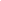 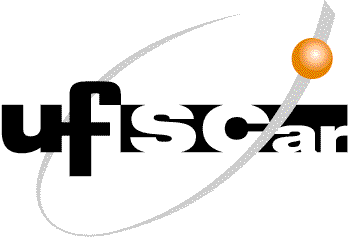 UNIVERSIDADE FEDERAL DE SÃO CARLOSPrograma de Pós-Graduação em Gerontologia – PPGGeroVia Washington Luís, km 235 – Caixa Postal, 67613565-905 – São Carlos – SP - BrasilFones/FAX: (16) 3306-6745E-mail: ppggero@ufscar.brSite: http://www.ppggero.ufscar.br/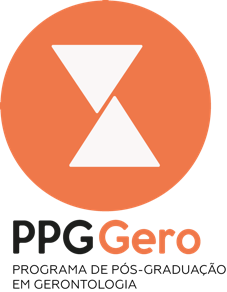 À Coordenação do PPGGero             Solicito à V.Sª. providências para que o(a) aluno(a)........................................................................................................................................................, sob minha orientação, realize a sua Defesa de Dissertação, considerando que estão sendo atendidas as exigências das NORMAS COMPLEMENTARES Nº. 002/2015 do PPGGero.Titulo da dissertação: .......................................................................................................................................................................................................................................................................................................................................................................................................................................................................................................................................................................................................             Em,_______/________/_________                                                                                                                                                                                                   ______________________________________________                                                                                          Prof.(a) Dr.(a):                                                                                                                                       Orientador(a)                                                                                         ______________________________________________                                                                                          Discente SUGESTÃO DA COMPOSIÇÃO DA BANCA (nome e Instituição):MEMBROS EFETIVOS:_________________________________________________________ -presidente (a) (UFSCar)_________________________________________________________(Sigla da Instituição de Ensino)_________________________________________________________(Sigla da Instituição de Ensino)MEMBROS SUPLENTES:_________________________________________________________(Sigla da Instituição de Ensino)_________________________________________________________(Sigla da Instituição de Ensino)Todos os membros participarão a distância?(   )SIM   (   )NÃO, será híbrido(remoto e presencial)   (   )Totalmente presencialData proposta: ____/_____/________  Hora: ____:____ Local OU link do Google Meet: _______________________OBSERVAÇÕES:____________________________________________________________________________________________________________________________________________________________________________________________________________________________________________________________________________________________________________________________________________________________________________________________________________________________________________________________________________________________________________________________________________________________________________________________________________________________________________________________________________________________________________________________________________________________________________________________________________________________________________________________